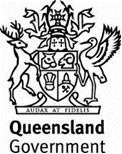 Annexure MRTS111.1 (July 2021)Annexure MRTS111.1 (July 2021)Annexure MRTS111.1 (July 2021)High Friction Surface TreatmentsHigh Friction Surface TreatmentsHigh Friction Surface TreatmentsSpecific Contract RequirementsSpecific Contract RequirementsSpecific Contract RequirementsContract Number Contract Number Note:Clause references within brackets in this Annexure refer to Clauses in the parent Technical Specification MRTS111 unless otherwise noted.Clause references within brackets in this Annexure refer to Clauses in the parent Technical Specification MRTS111 unless otherwise noted.Clause references within brackets in this Annexure refer to Clauses in the parent Technical Specification MRTS111 unless otherwise noted.Site details (Clause 8)Site details (Clause 8)Site details (Clause 8)Site details (Clause 8)Site details (Clause 8)Site details (Clause 8)LocationExisting Pavement Surfacing TypeNominal Length (m)Nominal Width (m)Approximate Area (m²)Transport and Main Roads Registration Level (Clause 8)Transport and Main Roads Registration Level (Clause 8)Transport and Main Roads Registration Level (Clause 8)The Transport and Main Roads Registration Level for the HFST product used in the Works shall be:Supplementary Requirements (Clause 13)Supplementary Requirements (Clause 13)The following supplementary requirements shall apply to this Technical Specification.